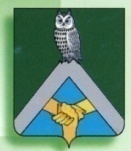 Муниципальное бюджетное общеобразовательное учреждениеКесовогорская средняя общеобразовательная школа имени дваждыГероя Советского Союза А.В. АлелюхинаПРИКАЗ от 8 сентября   2022 г.		                     			           	№ 150п.г.т. Кесова Гора «О проведении  I (школьного) этапа  Всероссийской олимпиадышкольников  по общеобразовательным предметам  в МБОУКесовогорская СОШ в 2022-2023 учебном году»В соответствии   с приказами Министерства образования и науки Российской Федерации от 18 ноября 2013 года № 1252 «Об утверждении Порядка проведения всероссийской олимпиады школьников» (в ред. от 17.12.2015г. № 1488), от 28.06.2013 года  № 491 «Об утверждении Порядка аккредитации граждан в качестве общественных наблюдателей при проведении государственной итоговой аттестации по образовательным программам основного общего и среднего общего образования, всероссийской олимпиады школьников и олимпиад школьников»; Приказа Отдела образования администрации Кесовогорского района от  30 августа  2022 г.  № 65§1 О проведении  школьного и организации  муниципального этапов Всероссийской олимпиады  школьников по общеобразовательным предметам  в общеобразовательных организациях Кесовогорского района в 2022-2023 учебном году.ПРИКАЗЫВАЮ:Заместителям директора  школы по УВР Галкиной М.А., Покровской Т.М:Создать нормативно-правовую базу, необходимые условия и своевременно информировать обучающихся и их родителей (законных представителей) о сроках, месте, Порядке проведения всероссийской олимпиады школьников и условиях проведения школьного этапа олимпиады (далее ШЭО) в образовательной организации  по каждому общеобразовательному предмету: русский язык, литература, иностранный язык (английский, немецкий), математика, информатика, история, обществознание, право, экономика, география, биология, экология, физика, астрономия,  химия,  технология,  физическая культура, основы безопасности жизнедеятельности, искусство (мировая художественная культура), избирательное  законодательство, основы православной культуры.Обеспечить технические условия для организации проведения школьного этапа олимпиад по предметам: астрономия, биология, химия, физика, математика, информатика, на платформе «Сириус».Обеспечить своевременное, до 19.09.2022 года, предоставление в Отдел образования  информации:  об участниках – количество выбранных олимпиад; количество их участников по классам; состав и документы на аккредитацию независимых общественных наблюдателей.Назначить заместителей директора школы по УВР Галкину М.А., Покровскую Т.М.:ответственными за подготовку и проведение школьного этапа олимпиад по общеобразовательным предметам и имеющим доступ к олимпиадным заданиям и ключам  I (школьного) этапа Всероссийской олимпиады;ответственными за сбор информации: заявлений об участниках олимпиад по каждому предмету, согласия родителей (законных представителей) на использование персональных данных участников;ответственными за определение независимых общественных наблюдателей при проведении ШЭО по каждому предмету в соответствии пункта 8 Порядка аккредитации граждан в качестве общественных наблюдателей при проведении олимпиад;обеспечить своевременное предоставление информации (еженедельно, по понедельникам до 13.00) в Отдел образования  по проведению ШЭО (протоколы по каждому предмету, анализ проведения олимпиады);по итогам проведения ШЭО предоставить  итоговый отчет до 04 ноября 2021 г. в электронном варианте в Отдел образования Администрации Кесовогорского района (приложение 4 – форма 1, форма 2, форма 3,); Заявку на участие в муниципальном этапе в электронном варианте (приложение 5 - форма 1, форма 2.).Создать оргкомитет по проведению олимпиад в следующем составе:Назарова Л.Д. – заместитель директор по УВРГалкина М.А. – заместитель директора по УВРДовжук Л.А. – руководитель МО учителей русского языка и литературыСмирнова О.В. – руководитель РМО учителей математикиРаздобурдина Т.Н. – руководитель МО учителей истории и обществознанияРыбакова И.А. – руководитель МО учителей естественного циклаАрхипова А.М. – руководитель МО учителей английского языкаБаклагина Т.В. – руководитель МО учителей физической культурыПрорвина Е.А. - руководитель МО учителей технологииВасильева С.А. – руководитель МО начальных классовУтвердить независимых общественных наблюдателей, предметные жюри по каждому предмету для проведения олимпиады и проверки олимпиадных заданий и график первого (школьного) этапа на базе МБОУ Кесовогорская СОШ  с 9.00 час., в сроки единые по муниципалитету по регламенту каждой олимпиады  в  период  с  23.09.2022г.  по 01.11.2022 г.:ГРАФИК  проведения школьного этападля учащихся начальных классов в 2022-2023 учебном году5.  По итогам проведения ШЭО наградить участников и их наставников в рамках школы.6.  Утвердить  квоты победителей и призёров школьного этапа не более 30  процентов от общего числа участников по каждому предмету и классу,  при этом число победителей не должно превышать 8 процентов от общего  числа участников школьной олимпиады по каждому предмету. 7.  Контроль за исполнением приказа возложить на Галкину М.А., Покровскую Т.М., заместителей директора школы по УВР.Директор школы:                    О.В.ЛяшоваС Приказом ознакомлены: ____М.А.Галкина /8 сентября 2022г./                                                _____ Т.М. Покровская  /8 сентября 2022г./№датапредметклассыобщественный наблюдательпредметные комиссии1.23 сентября 2022г.Мировая художественная культура5-11кл.Кунту А.М.Председатель: Прорвина Е.А.Москалец Л.Н., Галкина М.А.2.26 сентября 2022 г.Обществознание  6-11 кл.Новикова Е.В.Председатель:Ляшова О.В.Раздобурдина Т.Н., Пугачева Е.И., Мухина С.Н.3.27 сентября 2022 г.Экология9-11кл.Майорова Ю.Ю.Председатель:Рыбакова И.А.,Галкина М.А., Лукина В.В.4.28 сентября 2022 г.Физика7-11 кл.Кожевникова В.А.проверка осуществляется автоматически на платформе «Сириус»5.03 - 04 октября 2022 г.Физическая культура5-11кл.Майорова Ю.Ю.Председатель:Маркелова А.Г.Баклагина Т.В., Расторгуев В.Л.6.5 октября 2022 г.Химия8-11 кл.Кожевникова В.А.проверка осуществляется автоматически на платформе «Сириус»7.6 октября 2022 г.Экономика 8-11кл.Кунту А.М.Председатель:Раздобурдина Т.Н.Мухина С.Н., Ляшова О.В.8.11 октября 2022 г.История5-11 кл.Новикова Е.В.Председатель:Раздобурдина Т.Н.Мухина С.Н., Ляшова О.В., Пугачева Е.И.9.12 октября 2022 г.Биология5-11 кл.Кожевникова В.А.проверка осуществляется автоматически на платформе «Сириус»10.13 октября 2022 г.Технология5-11 кл.Кунту А.М.Председатель: Буторов С.А.Постнова Е.М., Новикова Е.В.11.14 октября 2022 г.Астрономия10-11кл.Кожевникова В.А.проверка осуществляется автоматически на платформе «Сириус»12.17 октября 2022 г.География5-11 кл.Майорова Ю.Ю.Председатель:Галкина М.А.Рыбакова И.А., Лукина В.В.13.19 октября 2022 г.Математика5-11 кл.Кожевникова В.А.проверка осуществляется автоматически на платформе «Сириус»14.20 октября 2022 г.Право8-11кл.Новикова Е.В.Председатель:Мухина С.Н.Раздобурдина Т.Н., Ляшова О.В., Пугачева Е.И.15.21 октября 2022 г.Русский язык5-11 кл.Майорова Ю.Ю.Председатель:Довжук Л.А.Майорова И.А., Морозова Л.Н., Образцова О.В.16.24 октября 2022 г.О Б Ж5-11 кл.Новикова Е.В.Председатель: Маркелова А.Г.Майорова Ю.Ю., Блинова К.А.17.26 октября 2022 г.Информатика5-11 кл.Кожевникова В.А.проверка осуществляется автоматически на платформе «Сириус»18.27 октября 2022 г.Литература5-11 кл.Кунту А.М.Председатель:Морозова Л.Н.,Довжук Л.А.Майорова И.А., Образцова О.В.19.28 октября 2022 г.Иностранные языки (английский, немецкий)5-11 кл.Кунту А.М.Председатель:Архипова А.М.Кораблева Е.А., Крылова Л.А.20.в сроки, установленные Тверской  избирательной комиссиейИзбирательное законодательство9-11 кл.Кожевникова В.А.Председатель:Ляшова О.В.,Раздобурдина Т.Н., Мухина С.Н., Пугачева Е.И.21.в сроки, установленные на сайте «Прав.Олимп», с обязательной регистрациейОсновы православной культуры4-11 кл.Кожевникова В.А.Председатель:Мухина С.Н.Васильева С.А., Формина Т.Н., Буторова Н.Ю.№№датапредметклассыобщественный наблюдательпредметные комиссии1.30 сентября 2022 г.Литературное чтение2 - 4 кл.Покатило Ю.Н.2.7 октября2022 г.Окружающий мир2 - 4 кл.Бабанова О.В.3.14 октября2022 г.Русский язык2 - 4 кл.Сойни И.Н.4.18 октября2022 г.Математика2 - 3 кл.Покатило Ю.Н.5.19 октября2022 г.Математика4 кл.Бабанова О.В.проверка осуществляется автоматически на платформе «Сириус»6.31 октября2022 г.Иностранные языки (английский, немецкий)3 - 4 кл.Сойни И.Н.Председатель:Архипова А.М.Кораблева Е.А., Крылова Л.А.